Bewertungsbogen UV 6.1 von:_______________________ 	Thema: Überall Musik – Gestaltung von Musik für öffentliche RäumeUV 6.1Überall Musik – Gestaltung von Musik für öffentliche Räumeetwa 10 Std.UV 6.1Überall Musik – Gestaltung von Musik für öffentliche Räumeetwa 10 Std.UV 6.1Überall Musik – Gestaltung von Musik für öffentliche Räumeetwa 10 Std.UV 6.1Überall Musik – Gestaltung von Musik für öffentliche Räumeetwa 10 Std.UV 6.1Überall Musik – Gestaltung von Musik für öffentliche Räumeetwa 10 Std.Inhaltsfeld: VerwendungenInhaltlicher Schwerpunkt: Musik im funktionalen Kontext: Musik im öffentlichen RaumInhaltsfeld: VerwendungenInhaltlicher Schwerpunkt: Musik im funktionalen Kontext: Musik im öffentlichen RaumInhaltsfeld: VerwendungenInhaltlicher Schwerpunkt: Musik im funktionalen Kontext: Musik im öffentlichen RaumInhaltsfeld: VerwendungenInhaltlicher Schwerpunkt: Musik im funktionalen Kontext: Musik im öffentlichen RaumInhaltsfeld: VerwendungenInhaltlicher Schwerpunkt: Musik im funktionalen Kontext: Musik im öffentlichen RaumSchwerpunkte der übergeordneten KompetenzerwartungenSchwerpunkte der konkretisierten    KompetenzerwartungenDidaktische und methodische                  FestlegungenIndividuelle                            Gestaltungsspielräume  Rezeption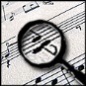 Die Schülerinnen und Schülerbeschreiben ausgehend von Höreindrücken musikalische Strukturen unter Verwendung der Fachsprache,formulieren Analyseergebnisse unter Verwendung der Fachsprache.  Produktion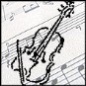 Die Schülerinnen und Schülerstellen einfache musikalische Gestaltungen in elementaren, grafischen und traditionellen Notationen dar,präsentieren Kompositionen und Gestaltungsergebnisse.  Reflexion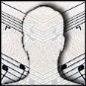 Die Schülerinnen und Schülerbeurteilen kriteriengeleitet Musik unter Verwendung der Fachsprache.      Rezeption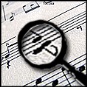 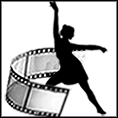 Die Schülerinnen und Schülerbeschreiben subjektive Höreindrücke bezogen auf Wirkungen von Musik in privaten und öffentlichen Kontexten,beschreiben Gestaltungsmerkmale von Musik im Hinblick auf ihre Funktion in privaten und öffentlichen Kontexten.      Produktion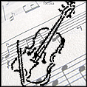 Die Schülerinnen und Schülerentwerfen und realisieren musikalische Gestaltungen und Medienprodukte mit bestimmten Wirkungsabsichten für Verwendungen im öffentlichen Raum.     Reflexion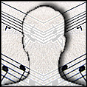 Die Schülerinnen und Schülererläutern funktionale Zusammenhänge von Musik und Medien in privater Nutzung und im öffentlichen Raum,erläutern Zusammenhänge von musikalischen Gestaltungsmitteln und ihren Wirkungen und Funktionen,beurteilen Verwendungen von Musik in privater Nutzung und im öffentlichen Raum.beurteilen Gestaltungsergebnisse hinsichtlich ihrer funktionalen Wirksamkeit.Erläuterung des UnterrichtsvorhabensEine fiktionale Aufgabe soll das UV leiten: Der Besitzer mehrerer Gebäude bittet um Hilfe und Expertise. Für seine öffentlichen Einrichtungen – ein Fitness-Studio, ein teures Restaurant und ein Wellness-Center – benötigt er dringend passende Hintergrundmusik. Es steht eine Auswahl an möglichen Hintergrundmusiken zur Verfügung, die aber erweitert werden kann. Die Schülerinnen und Schüler haben in Arbeitsgruppen die Aufgabe, passende Musikstücke auszuwählen, in einer Sound-Datei zusammenzufügen und dem Besitzer ihre Absichten zu erläutern.Fachliche InhalteFunktionen von Musik: Verstärkung, Hervorhebung, Unterstreichung, Irritation, Ablenkung…Wirkungen von Musik generell: psychisch: Assoziationen auslösen, Stimmungen erzeugen, … körperlich: psychomotorische Reize, Einfluss der LautstärkeKlischees bestimmter musikalischer Sounds und Parameter (3/4tel-Takt = Walzer = Wien; Klassik = Eleganz, altmodisch; Jodeln = Alpen, Pentatonik = Asien oder: Moll = gedämpft, besinnlich, Dur = heiter, hell…; kleine Sekunde abwärts = Leiden) Gesundheitsschädliche Faktoren musikalischer Wirksamkeit (Auswirkungen von hoher Lautstärke…) und Aspekte musikalischer Umweltverschmutzung (Auswirkung von Dauerberieselung…)Ordnungssysteme musikalischer Strukturen Rhythmik: Musikalische Zeitgestaltung: Metrum, Takt, Rhythmus; Rhythmische PatternMelodik: Bewegungen im Tonraum: Tonwiederholung, Tonschritt, Tonsprung; Intervalle der Stammtöne Harmonik: Konsonanz, DissonanzTempo: Tempoveränderungen: ritardando, accelerandoDynamik, Artikulation: Abgestufte Lautstärke: pp, p, mp, mf, f, ff; gleitende Übergänge: crescendo, decrescendo Klangfarbe, Sound: Ton, Klang, Geräusch; Instrumente Formaspekte: Formprinzipien: Wiederholung, Abwandlung/Variation, KontrastFachmethodische ArbeitsformenBeschreibungsmöglichkeiten von Wirkungen der Musik (Adjektive, Metaphern) Beschreibung von Musik nach ParameternNutzung von Software zur Erarbeitung von KlangcollagenFachübergreifende KooperationenKunst: Kombination mit dem Inhaltsfeld 3: Gestaltungsfelder in FunktionszusammenhängenFeedback / Leistungsbewertungsiehe Bewertungsbogen 6.1.Kriteriengeleitete Bewertungen der GestaltungsergebnisseUnterrichtsgegenständeJ.S. Bach Air aus der Suite 	Nr. 3 D-Dur Joao Gilberto Desafinado DJ Dimsa Urban Vibration O.A. CajalaPaolo Nutini New ShoesWeitere AspekteEinstiegsritual:  Hören verschiedenartiger funktionaler Musik (typische Musik für Hotel-Lobby, Restaurants, Wellnessbereiche, Chillout-Orte, Einkaufszentren…)  Einführung: Funktionsweise und Handhabung von Musik-Software (z.B. Audacity)Erarbeitung von Kriterien für die Anwendung intersubjektiver Bewertungsverfahren (z.B. AwaduK-Methode)Wiederholung: Beschreiben musikalischer Strukturen mit Nutzung der Hilfsmaterialien (Übersicht der Fachbegriffe der Parameter)Erstellung eines Medienprodukts am PC/Tablet zur musikalischen Raum-Gestaltung Aufgabe: Hier findest du 13 Aussagen zu deinem Lernerfolg im aktuellen Unterrichtsthema. Kreuze zu jeder Aussage den Smiley an, der deiner eigenen Einschätzung am nächsten kommt.  Musik gezielt hören, beschreiben, untersuchen und deutenMusik gezielt hören, beschreiben, untersuchen und deutenMusik gezielt hören, beschreiben, untersuchen und deutenMusik gezielt hören, beschreiben, untersuchen und deutenMusik gezielt hören, beschreiben, untersuchen und deutenMusik gezielt hören, beschreiben, untersuchen und deutenIch kann die Wirkung, die eine bestimmte Musik bei mir auslöst, mit Adjektiven und angemessenen Bildern für andere verständlich beschreiben.Ich kann den Aufbau einer Musik und ihre wichtigsten Merkmale erkennen und mit Hilfe der musikalischen Fachsprache beschreiben.  Ich kann aus der Art der Gestaltung einer Musik auf ihre mögliche Wirkung und so auf ihre Nutzung schließen.Musik für die Nutzung im öffentlichen Raum gestaltenMusik für die Nutzung im öffentlichen Raum gestaltenMusik für die Nutzung im öffentlichen Raum gestaltenMusik für die Nutzung im öffentlichen Raum gestaltenMusik für die Nutzung im öffentlichen Raum gestaltenMusik für die Nutzung im öffentlichen Raum gestaltenIch kann mit der Musiksoftware zum Herstellen von Klangcollagen sicher umgehen.Ich kann gezielt Musik aussuchen hinsichtlich der gewünschten Wirkung im öffentlichen Raum.Ich kann eine Klangcollage aus verschiedenen Musikstücken für eine bestimmte Situation im öffentlichen Raum herstellen.Über Musik im öffentlichen Raum nachdenken Über Musik im öffentlichen Raum nachdenken Über Musik im öffentlichen Raum nachdenken Über Musik im öffentlichen Raum nachdenken Über Musik im öffentlichen Raum nachdenken Über Musik im öffentlichen Raum nachdenken Ich kann erklären, wie der Zusammenhang zwischen der Wirkung einer Musik und ihrer möglichen Verwendung funktionieren kann.Ich kann beurteilen, wie gut eine Klangcollage eine bestimmte Wirkung für die öffentliche Nutzung hervorrufen kann.Ich kann darüber mit anderen diskutieren, ob die Nutzung von Musik im öffentlichen Raum als „musikalische Umweltverschmutzung“ gesehen werden kann. Und zum SchlussUnd zum SchlussUnd zum SchlussUnd zum SchlussUnd zum SchlussUnd zum SchlussIch kann mir die unterschiedliche Wirkung von Musik in verschiedenen Zusammenhängen gut vorstellen.  Ich habe viele Ideen, an welchen Stellen man die Wirkung von Musik gezielt einsetzen kann.Ich bin, wenn ich unterwegs bin, aufmerksam geworden hinsichtlich der Nutzung von Musik.Ich weiß, welche gesundheitlichen Risiken die Lautstärke von Musik haben kann.